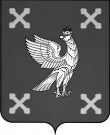 Управление образования администрации Шуйского муниципального районаПРИКАЗот 01.02.2024                № 24О проведении муниципального этапа Всероссийской акции«Я - гражданин России»           В соответствии с распоряжением Администрации Шуйского муниципального района от 22.09.2021 № 147-р «Об утверждении плана мероприятий по реализации в 2021-2025 годах на территории Шуйского муниципального района Стратегии развития воспитания в Российской Федерации на период до 2025 года» и в целях вовлечения учащихся в общественно-полезную деятельность, формирования у них активной гражданской позиции приказываю:Провести с 1 февраля 2024 года по 30 апреля 2024 года муниципальный этап Всероссийской акции  «Я - гражданин России».Утвердить Положение о проведении муниципального этапа Всероссийской акции «Я – гражданин России» (прилагается).Руководителям образовательных учреждений организовать участие образовательных учреждений в муниципальном этапе акции.Контроль за исполнением данного приказа возложить на главного специалиста отдела общего, дополнительного образования и воспитания Управления образования Скворцову Е.Н.           Начальник Управления образования администрации  Шуйского            муниципального района                                                  Е.А.ЛуковкинаП О Л О Ж Е Н И Ео проведении муниципального этапа Всероссийской акции«Я - гражданин России» Общие положенияНастоящее положение определяет цели и задачи муниципального этапа Всероссийской акции «Я - гражданин России» (далее - Акция). Для проведения муниципального этапа Акции формируется и утверждается Экспертный совет. Экспертный совет рассматривает и дает экспертную оценку портфолио проектов в соответствии с критериями, изложенными в положении, проводит отбор участников на региональный этап Акции.Цели АкцииЦелью муниципального этапа Акции является вовлечение обучающихся образовательных организаций Шуйского муниципального района в общественно-полезную социальную практику, формирование активной гражданской позиции, интеллектуальное и личностное развитие обучающихся средствами проектной деятельности. Задачи Акции- выявление и поддержка одаренных детей и талантливой молодежи; - популяризация научных знаний и создание условий для понимания их ценности и значимости формирование у обучающихся навыков проектной, исследовательской и творческой деятельности, публичных коммуникаций, презентации достигнутых результатов развитие социально-личностных качеств, обучающихся; развитие у обучающихся навыков предпринимательского мышления;- содействие общественно-полезной деятельности обучающихся в решении актуальных социальных проблем региона и страны, формирование гражданской позиции и социальной ответственности, содействие улучшению организации учебно-воспитательного процесса на основе деятельности по реализации школьниками под руководством педагогов социально значимых проектов, совершенствование профессионального мастерства педагогических работников в технологиях проектирования и организации проектной деятельности обучающихся, выявление и поддержка лучших социальных проектов и инициатив обучающихся в области социального проектирования.Участники АкцииУчастниками муниципального этапа Акции могут быть обучающиеся образовательных организаций Шуйского района в возрасте от 11 до 18 лет.Участниками муниципального этапа Акции выступают обучающиеся, которые разработали и реализовали проект, направленный на решение социальных проблем общества. Проект должен быть разработан в течение текущего 2023-2024 учебного года.Номинации АкцииГруппа (команда) учащихся при поддержке педагогов выявляет актуальные для их учреждения (организации), микрорайона, села, района, региона проблемы, формулирует и предлагает в виде проекта вариант решения выбранной проблемы.Проекты могут быть представлены в номинациях:- «Развитие практик общественного управления». Номинация включает проекты, способствующие вовлечению граждан в политическую жизнь, становлению гражданского общества и институтов самоуправления, развитию территориального общественного самоуправления;«Сохранение и развитие культурного и исторического наследия»Номинация включает проекты, направленные на сохранение культурно-исторического наследия народов Российской Федерации, возрождение и развитие народных промыслов, благоустройство территорий, парков, природных зон и др., вовлечение сообщества в развитие территории, в том числе с использованием механизмов капитализации культурного наследия.«Развитие добровольческих практик». Номинация включает проекты, в том числе волонтерские, направленные на решение социокультурных, социально-экономических проблем современности.- «Инженерно-технический проект». Номинация включает проекты, направленные на развитие науки и технологий в России, на решение конкретных гуманитарных и социальных проблем при помощи технических изобретений и программных продуктов.- «Развитие правовой грамотности». Номинация включает проекты, направленные на формирование и развитие правовой культуры у различных социальных групп населения, проекты в сфере защиты прав и свобод человека и гражданина, исполнения обязанностей. «Развитие финансовой грамотности». Номинация включает проекты, направленные на формирование и развитие навыков финансовой грамотности, обеспечивающие финансовую стабильность и финансовую безопасность различных социальных групп населения.«Зелёные финансы». Номинация включает проекты, формирующие предпринимательскую и финансовую грамотность, направленные на воспитание культуры ответственного инвестирования в компании с большой долей экологических и климатических эффектов, стимулирующие ESG-переход - привлечение средств в социальные и природоохранные программы, социальное развитие и корпоративное управление.Этапы и порядок проведения Акции1 этап. Заочный: оформленный проект необходимо направить до 10.04.2024 года на почту centr.ddt@yandex.ru. «Паспорт проекта» - обобщенная краткая информация по основным целевым показателям и индикаторам (критериям оценки) проекта. Требования к паспорту проекта - не более 4 листов формата А4, межстрочный интервал - 1,5, шрифт Times New Roman, размер шрифта – 14.«Портфолио» - развернутое содержание проекта - в соответствии с критериями Акции. Объем не более 20 листов формата А4, межстрочный интервал - 1,5, шрифт, размер шрифта - 14 (без приложений).Информация, материалы, документы, на основе которых разрабатывается и реализуется проект, оформляется в портфолио.В портфолио включаются: юридическая документация, статистические данные, графики, диаграммы, фотографии, рисунки, материалы СМИ, результаты социологических опросов, другие материалы, которые отражают основные этапы работы команды по разработке и реализации социального проекта в логической и хронологической последовательности.Материалы портфолио должны содержать 5 основных разделов:- Важность данной проблемы для села, района, города, региона.- Сбор и анализ разноплановой информации по избранной проблеме.- Программа действий, которую предлагает данная команда.- Реализация плана действий команды и ее итоги.- Возможность масштабирования проекта на другие территории.«Видеопрезентация выступления участников проекта» — видеозапись публичного представления проекта с обозначением ключевых сведений о проекте в соответствии с критериями оценки проекта. Допускается использование мультимедийных эффектов. Требования к продолжительности видеопрезентации проекта — не более 5 минут.2 этап. Очный: Защита проектов состоится в апреле 2024 года на базе МАУДО «Центр творчества», представление проекта не более 7 минут.По итогам муниципального этапа материалы команд-победителей направляются в оргкомитет регионального этапа. Не рассматриваются проекты:- не соответствующие целям и задачам Акции (не связанные с выявлением, анализом и решением конкретных социальных проблем);- не соответствующие требованиям к оформлению социальных проектов;- реализованные в полном объеме ранее 1 сентября 2023г.Критерии оценки конкурсных работЭкспертная оценка конкурсных работ Акции осуществляется по следующим критериям:1) Проработанность проблематики (обоснованность актуальности проблемы проекта для общества и конкретной территории; актуальность и обоснованность предлагаемых решений, наличие исторических и культурных аналогов технологии проекта; отличительные особенности предлагаемого проекта от уже ранее реализованных решений с учетомспецифики региона) (до 5 баллов).2) Учет особенностей целевой аудитории (обоснованность выбора целевой аудитории, соответствие актуальности, целей и содержания проекта возрастным и иным особенностям целевой аудитории) (до 5 баллов).3) Содержание и организационная логика проекта (полнота представления проектного замысла, базового действия, плана мероприятий, включая информационное сопровождение реализации проекта, технологий, методов и приемов его реализации и оценки эффективности) (до 5 баллов).4) Результативность проекта (соответствие цели и мероприятий проекта ожидаемым результатам; наличие сведений, подтверждающие результаты и эффекты реализации проекта для организаторов проекта, его участников и решения проблемы для заявленной целевой аудитории) (до 5 баллов).5) Правовой аспект реализации проекта с учетом положений действующего законодательства Российской Федерации (до 5 баллов).6) Соответствие финансово-экономического обоснования (финансового плана) проекта запланированным результатам (до 5 баллов).7) Перспектива дальнейшего развития проекта (наличие перспективы развития проекта, в том числе в онлайн-формате; обоснованность и учет возможных рисков реализации проекта) (до 5 баллов).8) Качество презентационных материалов, наличие мультимедийных эффектов, оригинальность представления материалов проекта, качество аудиовизуального сопровождения презентации, естественность устной речи) (до 5 баллов).Подведение итогов АкцииНа основе экспертизы предоставленных материалов Экспертный совет (приложение 1 к Положению) переделяет победителей по наибольшему количеству набранных баллов. Победители муниципального этапа Акции награждаются дипломами Управления образования администрации Шуйского муниципального района.Лучшие проекты направляются для участия в региональном этапе Акции «Я - гражданин России».С О С Т А Вэкспертного совета муниципального этапа Всероссийской акции«Я - гражданин России»Курченкова Е.Н. – директор МАУДО «Центр творчества»;Порошина Н.Н. – заместитель директора по учебно-воспитательной работе МАУДО «Центр творчества»;Воробьев А.П. – педагог-организатор МАУДО «Центр творчества»;Комарова Е.Н. - советник директора по воспитанию и взаимодействию с детскими общественными объединениями МОУ Китовская СШ;Беспалова Арина – член регионального Совета Первых, учащаяся МОУ Перемиловская СШ;Романова Д.А. - советник директора по воспитанию и взаимодействию с детскими общественными объединениями МОУ «Колобовская средняя школа»;Елкина Е.Н. – председатель Управляющего совета Милюковского МКОУ, член областного родительского Совета;Лисина Д.В. - советник директора по воспитанию и взаимодействию с детскими общественными объединениями МКОУ Чернцкая ОШ;Сурина М.А. - советник директора по воспитанию и взаимодействию с детскими общественными объединениями МОУ Васильевская СШ;Новикова М.А. - советник директора по воспитанию и взаимодействию с детскими общественными объединениями МОУ Пустошенская ОШ.Паспорт социального проекта____________ 1. Название проекта 2. Полное и краткое название организации 3. Разработчики проекта 4. Координаторы, Консультанты проекта 5. Цель проекта 6. Задачи проекта 7. Социальные партнеры проекта 8. Этапы реализации проекта 9. Ожидаемый результат 10. Стратегия развития проекта 11. Ссылки на источники информации о реализации проектаПриложение к приказу Управления  образования                  администрации Шуйского муниципального района                                                                                   от  01.02.2024     № 24Приложение 1 к ПоложениюПриложение2 к Положению